Na temelju članka 53. Statuta Grada Poreča-Pareno („Službeni glasnik Grada Poreča-Parenzo“  br. 2/13, 10/18 i 2/21), na prijedlog Upravnog odjela za gospodarstvo i EU fondove, KLASA: 302-01/24-01/10, URBROJ: 2163-6-19/01-24-1 od 29. ožujka 2024. godine, gradonačelnik Grada Poreča-Parenzo donio je sljedećiZAKLJUČAK1. Utvrđuje se Prijedlog Odluke o usvajanju Plana razvoja Grada Poreča-Parenzo za razdoblje od 2021. do 2031. godine te se dostavlja Gradskom vijeću Grada Poreča-Parenzo na razmatranje i donošenje u priloženom tekstu.2. Na sjednici Gradskog vijeća Grada Poreča-Parenzo, sva potrebna tumačenja uz predloženu Odluku, dat će dr. sc. Morena Mičetić, pročelnica Upravnog odjela za gospodarstvo i EU fondove.Prilog:- prijedlog Odluke                   GRADONAČELNIK                          Loris PeršurićDOSTAVITI:1. Gradsko vijeće, ovdje,2. Upravni odjel za gospodarstvo i EU fondove, ovdje,3. Pismohrana, ovdje.Na temelju članka 12. stavka 3. Zakona o sustavu strateškog planiranja i upravljanja razvojem Republike Hrvatske („Narodne novine“ br. 123/2017 i 151/22) i članaka 41. Statuta Grada Poreča-Parenzo („Službeni glasnik Grada Poreča-Parenzo“ br. 2/13, 10/18 i 2/21)  Gradsko vijeće Grada Poreča-Parenzo je na  sjednici održanoj _____________  donijelo           ODLUKUo usvajanju Plana razvoja Grada Poreča-Parenzo za razdoblje od 2021. do 2031. godineČlanak 1.Ovom Odlukom usvaja se Plan razvoja Grada Poreča-Parenzo za razdoblje od 2021. do 2031. godine (u nastavku: Plan razvoja) koji se nalazi u privitku ove Odluke i čini njezin sastavni dio.Članak 2.Plan razvoja je temeljni planski dokument Grada Poreča-Parenzo.Članak 3.Plan razvoja objavit će se na službenoj mrežnoj stranici Grada Poreča-Parenzo.Članak 4.Ova Odluka stupa na snagu osmog dana od objave  u „Službenom glasniku Grada Poreča-Parenzo“.PREDSJEDNIK       GRADSKOG VIJEĆA                                                                                     Zoran RabarOBRAZLOŽENJE1. Pravna osnova za donošenje OdlukePravna osnova za donošenje Odluke su članak 25. stavak 1. Zakona o sustavu strateškog planiranja i upravljanja razvojem Republike Hrvatske („Narodne novine“ br. 123/2017 i 151/22)  gdje je navedeno da su planovi razvoja jedinica lokalne samouprave srednjoročni akti strateškog planiranja od značaja za jedinice lokalne samouprave kojima se definiraju posebni ciljevi za provedbu ciljeva dugoročnih i srednjoročnih akata strateškog planiranja  i članak 41. Statuta Grada Poreča-Parenzo („Službeni glasnik Grada Poreča-Parenzo“ br. 2/13, 10/18 i 2/21) kojim je utvrđeno da Gradsko vijeće donosi odluke i druge opće akte kojima se uređuju pitanja iz samoupravnog djelokruga Grada. 2. Temeljna pitanja koja treba urediti OdlukomOvom se Odlukom usvaja Plan razvoja Grada Poreča-Parenzo za razdoblje od 2021. do 2031. godine kao strateški dokument.3. Razlozi za donošenje ove OdlukeZa budući razvoj Grada potrebno je donijeti strateški dokument za razdoblje od idućih deset godina, koji na osnovi provedene analize trenutnog stanja određuje razvojne potrebe i razvojne potencijale Grada, a na temelju kojih se definiraju prioriteti javne politike za buduće srednjoročno razdoblje. Struktura sadržaja ovog dokumenta definirana je metodologijom izrade strateških dokumenata te je isti usklađen s višom razinom razvojnih dokumenata, uključujući i Nacionalnu razvojnu strategiju Republike Hrvatske do 2030. godine. Tijekom izrade Plana razvoja održan je veći broj radionica i fokus grupa koje su, po modelu predstavničke demokracije, okupile predstavnike udruga, malih poduzetnika, ustanova, turističkih djelatnika, nacionalnih manjina i drugih lokalnih dionika, te predstavnike gradskih odbora kao savjetodavnih tijela, kao i predstavnike gradske uprave, a koje su provedene uživo i online kako bi se osigurao što veći broj sudionika. Fokus grupe bile su tematski organizirane u šest područja – povijest i ključne odrednice identiteta Grada, demografija i prostorni razvoj, gospodarstvo, društvo, okoliš i infrastruktura te upravljanje gradom. Za svako od prethodno spomenutih 6 područja analize izrađena je cjelokupna analiza trenutnog stanja, dok je sažetak analize svakog područja integriran u sam Plan razvoja. SWOT analiza rezultat je opsežne analize stanja temeljene na službenim podacima prikupljenim od Grada Poreča-Parenzo, Državnog zavoda za statistiku, Hrvatskog zavoda za zapošljavanje, Hrvatske gospodarske komore, FINA-e i sličnih institucija, kao i relevantnih dionika na lokalnoj i regionalnoj razini te pomoću informacija i stavova prikupljenih na radionicama za izradu SWOT analize. Tijekom izrade ovog dokumenta vodilo se računa o usklađenosti sa zakonodavnim i strateškim okvirom, a naglasak je stavljen na minimiziranje utjecaja na okoliš i ublažavanje posljedica klimatskih promjena kroz usklađenost sa Europskim zelenim planom, kao i na nastavak praćenja trenda digitalizacije kroz implementaciju rješenja temeljenih na novim tehnologijama u sve sfere društvenog i poslovnog života. Prioriteti javnih politika za ovo srednjoročno razdoblje birani su imajući u vidu viziju razvoja Grada s jedne te rješavanje ključnih razvojnih potreba s druge strane, kao i temeljem procjene mogućnosti njihova ostvarenja u danom razdoblju, a s obzirom na razinu spremnosti programa i projekata, koja se očituje riješenim imovinsko-pravnim odnosima i stupnjem pripremljenosti projektno-tehničke dokumentacije, zatim s obzirom na potrebna financijska sredstva te dostupne izvore financiranja.Proces izrade dokumenta koordinirao je Poduzetnički inkubator Poreč d.o.o., kao lokalni koordinator za obavljanje i koordinaciju poslova strateškog planiranja i upravljanje razvojem za Grad Poreč-Parenzo. Izrađivač dokumenta je renomirano konzultantsko poduzeće Projekt Jednako Razvoj d.o.o. iz Zagreba.Postupak izrade završen je u 2022. godini i tada je provedeno savjetovanje sa zainteresiranim javnošću, međutim radi upute za potrebu provedbe postupka ocjene odnosno strateške procjene utjecaja na okoliš i istovremenog postupka donošenja Plana razvoja Istarske županije za razdoblje 2022. – 2027. godine, bilo je uputno pričekati da se županijski plan usvoji. Naime, s obzirom na to da je Plan razvoja Grada Poreča - Parenzo za razdoblje od 2021. do 2031. godine usklađen sa planom višeg reda, Planom razvoja Istarske županije (koji je usvojen u siječnju 2024. godine), za isti nije potrebno provesti niti ocjenu o potrebi strateške procjene niti stratešku procjenu utjecaja Plana na okoliš.Slijedom svega navedenoga predlaže se donošenje Plana razvoja Grada Poreča-Parenzo za razdoblje od 2021. do 2031. godine.4. Sredstva potrebna za provođenje ove OdlukeZa provođenje Odluke nisu potrebna sredstva iz Proračuna Grada Poreča-Parenzo.5. Posljedice koje će nastati donošenjem ove OdlukeOdlukom o usvajanju Plana razvoja kao temeljnog strateškog dokumenta koji definira smjerove društvenog i gospodarskog razvoja Grada Poreča-Parenzo u srednjoročnom razdoblju od 2021. do 2031. godine omogućuje se  njegova implementacija. Planom su utvrđeni glavni i specifični ciljevi budućeg razvoja Grada Poreča-Parenzo, a sve u svrhu daljnjeg gospodarskog, socijalnog i društvenog razvoja lokalne zajednice. 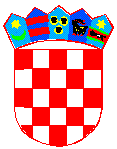 REPUBLIKA HRVATSKAISTARSKA ŽUPANIJAGRAD POREČ - PARENZOCITTA DI POREČ - PARENZOGradonačelnikKLASA: 024-01/24-01/128URBROJ: 2163-6-09/01-24-2Poreč-Parenzo, 29. ožujka 2024.REPUBLIKA HRVATSKAISTARSKA ŽUPANIJAGRAD POREČ - PARENZOCITTA DI POREČ - PARENZOGradsko vijećeKLASA : URBROJ: Poreč-Parenzo, 